REFERENCEAfiqah, N. (2021). Speaking Anxiety and Strategies Used by ESL Learners to Overcome in Their Classroom: a Case Study in Management and Science University (MSU) Shah Alam, Malaysia. 7(4), 785–794.Akkakoson, S. (2016). Speaking anxiety in english conversation classrooms among Thai students. Malaysian Journal of Learning and Instruction, 13(1), 63–82. https://doi.org/10.32890/mjli2016.13.1.4Almeida, F., Superior, I., Gaya, P., Queirós, A., & Faria, D. (2017). Strengths and Limitations of Qualitative and Quantitative Research Methods Innovation and Entrepreneurship View project Observatory of Portuguese Academic Spin-offs View project European Journal of Education Studies STRENGTHS AND LIMITATIONS OF QUALITATIV. 369–387. https://doi.org/10.5281/zenodo.887089Ariyanti. (2016). Psychological Factors Affecting EFL Students ’ Speaking Performance. 1(1), 77–88.Atmo Kusumo. (2020). Southern Thai Hight School Students’ Anxiety in Speaking Performance. 4(1), 274–282. https://doi.org/10.24905/efj.v4i1.74Batiha, J. M., Noor, N. M., & Mustaffa, R. (2016). Speaking Anxiety among English as a Foreign Language Learner in Jordan: Quantitative Research. International Journal of Education and Research, 4(10), 63–82. www.ijern.comBetty Sailun, N. (2021). An Analysis of Students’ Speaking Anxiety in English Classroom at SMAN 2 Siak Hulu. 12(2), 218–229.Chinpakdee, M. (2015). Thai EFL University Students’ Perspectives on Foreign Language Anxiety. Silpakorn University Journal of Social Sciences, Humanities, and Arts, 15(3), 61–90.E. Maria & Listyani. (2020). AN ANALYSIS OF STUDENTS’ SPEAKING ANXIETY IN ACADEMIC SPEAKING CLASS. ELTR Journal, e-ISSN2579-8235 , 4(2), 152–170.Gultom, E. (2015). 111 english language teaching problems in indonesia. 3, 1234–1241.Harrison, H., Birks, M., Franklin, R., & Mills, J. (2017). Case study research: Foundations and methodological orientations. Forum Qualitative Sozialforschung, 18(1).Hermaniar, Y., & Azkiya, N. (2021). ANXIETY ISSUES ON ENGLISH SPEAKING CLASS ; THE ANALYSIS OF STUDENTS ’ PROBLEMS OF ENGLISH LANGUAGE EDUCATION. 1, 169–176.Julfikar Nurdin. (2020). Students’ Speaking Ability Awareness: A Qualitative Study at Zawiyah English Club Iain Langsa. Angewandte Chemie International Edition, 6(11), 951–952., 2(1), 5–24.Khoshlessan, R. (2017). Analyzing International Students ’ Study Anxiety in Higher Education. 7(2), 311–328.Leong, L.-M., & Ahmadi, S. M. (2017). An Analysis of Factors Influencing Learners’ English Speaking Skill. International Journal of Research in English Education, 2(1), 34–41. https://doi.org/10.18869/acadpub.ijree.2.1.34Listyani, L.-, & Kristie, L. S. (2018). Teachers’ Strategies to Improve Students’ Self-Confidence in Speaking: A Study at Two Vocational Schools in Central Borneo. Register Journal, 11(2), 139. https://doi.org/10.18326/rgt.v11i2.139-153Male, H. (2018). Senior High School Students ’ Anxiety towards Language Learning Skills. 4(1), 1–16.Mitha, W. D., Amri, Z., & Narius, D. (2018). An analysis of students’ speaking anxiety faced by the fourth semester students of english education study program of english department of Universitas Negeri Padang. Journal of English Language Teaching, 7(3), 465–479.Mukminin, A., Arif, N., & Mukminin, A. (2015). EFL Speaking Anxiety among Senior High School Students and Policy Recommendations. 9, 217–225.Naser Oteir, I., & Nijr Al-Otaibi, A. (2019). Foreign Language Anxiety: A Systematic Review. Arab World English Journal, 10(3), 309–317. https://doi.org/10.24093/awej/vol10no3.21Nurfitria, A., & Rahmawati, E. (2021). The Analysis of Students ’ Dif ficulties in Speaking English of Eight Grade. Proceeding AISELT (Annual International Seminar on English Language Teaching), 6(1), 67–80.Pokrivčáková, S. (2015). S. Pokrivčáková et al. - Teaching Foreign Languages to Learners with Special Educational Needs.pdf.Pornthanomwong, K., Tipyasuprat, N., & Kanokwattanameta, N. (2019). English Speaking Anxiety Among Undergraduate Students at Rangsit University. April, 1259–1266.Putri, A. (2020). A study of students’s anxiety in speaking. ELLITE Journal of Education, Linguistics, Literature and Language Teaching e-ISSN:, 35–47.Saputra, J. B. (2018). AN ANALYSIS OF STUDENTS ’ SPEAKING ANXIETY TOWARD. 1, 111–123.Shrestha, N. (2021). Factor Analysis as a Tool for Survey Analysis. American Journal of Applied Mathematics and Statistics, 9(1), 4–11. https://doi.org/10.12691/ajams-9-1-2Sjaifullah, A. (2019). An analysis of EFL students’ anxiety factors in speaking. International Research Journal of Engineering, IT & Scientific Research, 5(3), 43–48. https://doi.org/10.21744/irjeis.v5n3.655Subandowo, D. (2017). the Analysis of Causal Factor on Student Speaking Anxiety. UAD TEFL International Conference, 1, 109. https://doi.org/10.12928/utic.v1.158.2017Subekti, A. S. (2018). An exploration of learners’ foreign language anxiety in the indonesian university context: Learners’ and teachers’ voices. Teflin Journal, 29(2), 219–244. https://doi.org/10.15639/teflinjournal.v29i2/219-244Sutarsyah, C. (2017). An Analysis of Student’s Speaking Anxiety and its Effect on Speaking Performance. IJELTAL (Indonesian Journal of English Language Teaching and Applied Linguistics), 1(2), 143. https://doi.org/10.21093/ijeltal.v1i2.14Sutton, J., & Austin, Z. (2015). Qualitative research: Data collection, analysis, and management. Canadian Journal of Hospital Pharmacy, 68(3), 226–231. https://doi.org/10.4212/cjhp.v68i3.1456Taherdoost, H. (2018). Validity and Reliability of the Research Instrument; How to Test the Validation of a Questionnaire/Survey in a Research. SSRN Electronic Journal, 5(3), 28–36. https://doi.org/10.2139/ssrn.3205040Tuan, N. H., & Mai, T. N. (2015). Factors affecting students’ speaking performance at le thanh hien high school. 3(2), 8–23.APPENDICESAppendix 1: Research Permission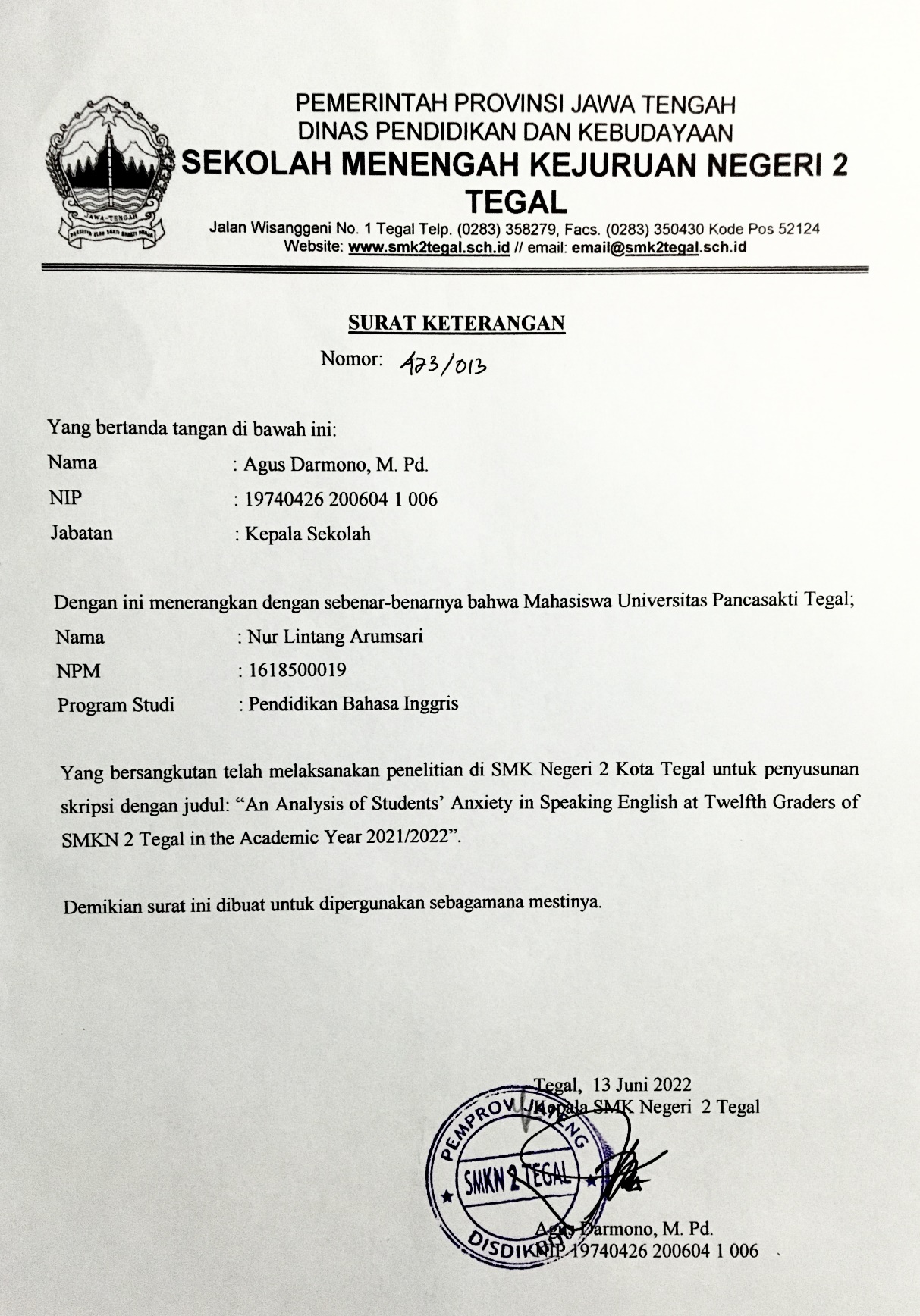 Appendix 2: Instruments of the ResearchINSTRUMENTS OF THE RESEARCHAN ANALYSIS OF STUDENTS' ANXIETY IN SPEAKING ENGLISH AT TWELFTH GRADERS OF SMK N 2 TEGAL IN THE ACADEMIC YEAR 2021/2022A Questionnaire Adapted from FLCAS (Foreign Language Classroom Anxiety Scale) from Horwitz & Cope in Atmo Kusumo(2020)Name	: Class	: InstructionsRead the statement on the following table.Give your response toward the statement by checklist () in the column.SA = Strongly AgreeA = AgreeN = Neither Agree nor DisagreeD = DisagreeSD = Strongly DisagreeQuestionnaire of Student Anxiety Factor Questionnaire of Student Strategies to Overcome AnxietyAppendix 3: The Result of Validity Test of the QuestionnaireFactor anxiety Students’ Strategies to Overcome Speaking Anxiety Appendix 4:  The Result of Reliability Test of QuestionnaireFactor Anxiety Students’ Strategies to Overcome Speaking AnxietyAppendix 5: The result of questionnaire factorAppendix 6: Output Analysis Factor 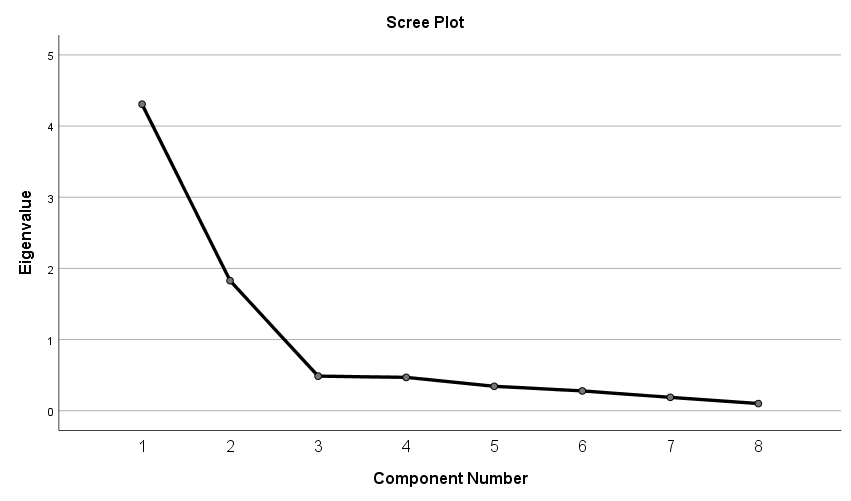 Appendix 7: Table score of the data students’ strategies to overcome anxiety in speaking English.Appendix 8: Score of students’ strategies to overcome anxiety to speakingAppendix 9: Analysis of the data obtained through item of questionnaireAppendix 10: Classroom Situation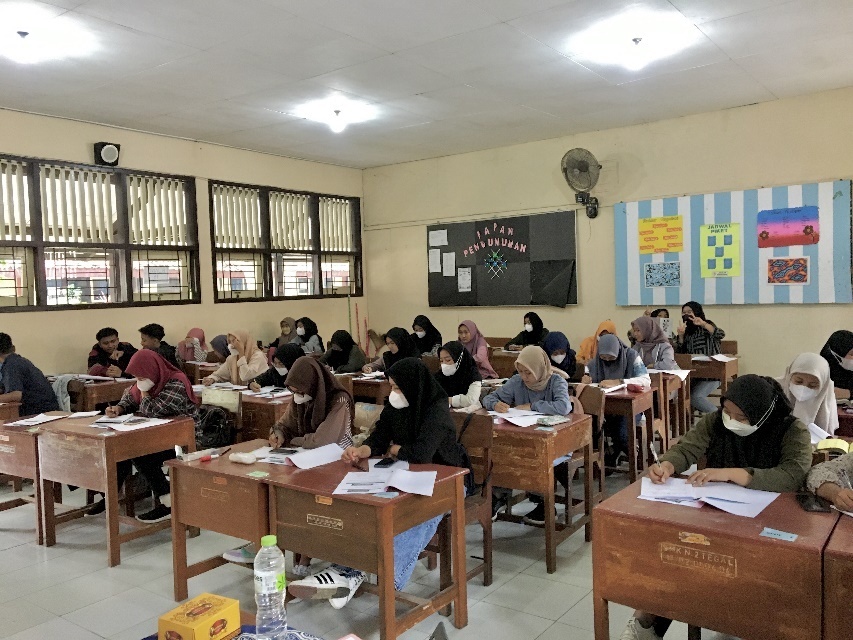 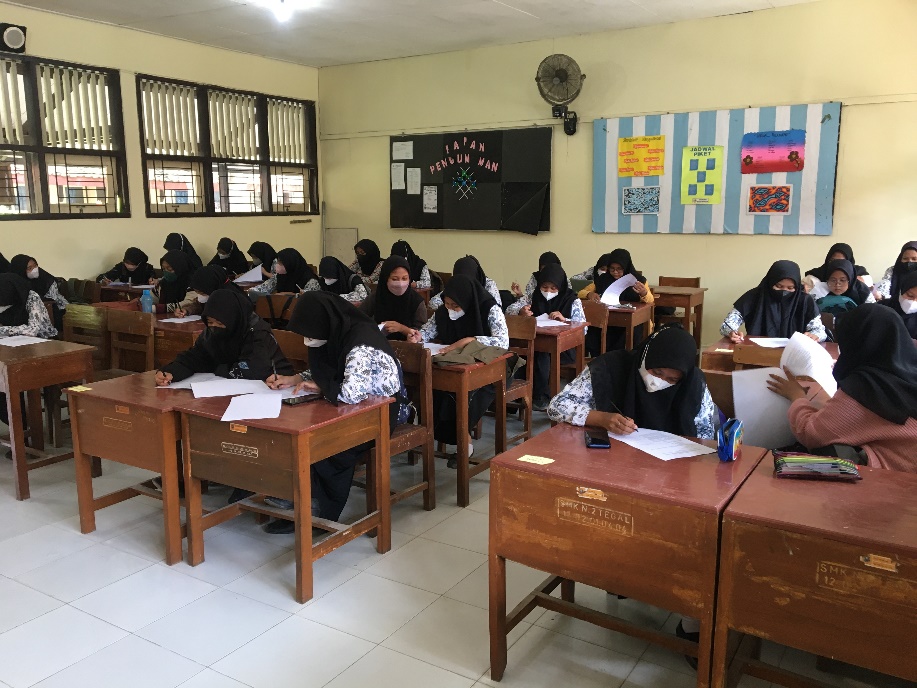 NoStatementResponseResponseResponseResponseResponseNoStatementSAANDSD1.I'm nervous of speaking English since I don't really know how to implement nice and correct wording.2.I'm afraid of making errors while speaking English.3.I have friends who are unable to communicate in English. As a result, I don't speak English in my daily life.4.When I try to speak in a foreign language, I am afraid that the other students would laugh at me.5.I'm nervous to speak English since I don't know how to do it properly.6.I'm not interested in the topic of English, so I wasn’t motivated to learn English.7.I don't like the English lesson, so I was unmotivated to study and practice English at home.8.I become fear and confusion when I have to speak English without any preparation.9.I am frightened when I have to speak English.10.When I speak English, I never feel confident.11.I am not interested in anything to do with English language support and advice. It would be like watching an English movies.12. I'm worried if I would make grammatical errors noticeable.13.I get frightened when I know I am going to be called on to speak English.14.I'm anxious to speak English due to fear of mistakes in the use of tenses.15.I don't have a lot of words in my vocabulary.16.I'm lazy to memorize new English vocabulary and rarely use it.NoKind of StrategiesStatementSAANDSD1.Peer SeekingWhen I know I'm going to be called on in English class, my heart begins to pound.2.Positive thinkingI enjoy communicating in English.3.Positive thinkingI feel that being able to communicate in English is quite crucial.4.Positive thinkingWhen I’m speaking English, I feel more confident.5.Positive thinkingI enjoy listening to English speech / discussions, either in English class or Western films.6.ResignationI would feel so anxious and forget everything that I know in English class.7.ResignationI become nervous and anxious when I don't understand what the English teacher says.8.ResignationI'm absolutely terrified that my English teacher is willing to correct each my English mistake. 9.ResignationI become nervous and confused when I'm speaking English10.ResignationI'm hesitant to speak English since I'm not sure how to phrase things correctly in terms of grammar, vocabulary, or pronunciation.No. ItemPearson CorrelationsSig. (2-tailed)Status10.4440.329Valid20.4640.329Valid30.6090.329Valid40.4780.329Valid50.5490.329Valid60.6740.329Valid70.6490.329Valid80.4520.329Valid90.8480.329Valid100.4780.329Valid110.5210.329Valid120.5730.329Valid130.7500.329Valid140.6200.329Valid150.1440.329Invalid160.6970.329Valid170.5490.329ValidNo. ItemPearson CorrelationsSig. (2-tailed)Status10.1530.329Invalid20.3080.329Invalid30.3030.329Invalid40.5230.329Valid50.4460.329Valid60.6150.329Valid70.4790.329Valid80.0000.329Invalid90.5370.329Valid100.3040.329Invalid110.4540.329Valid120.4640.329Valid130.5260.329Valid140.4510.329Valid150.4410.329ValidCase Processing SummaryCase Processing SummaryCase Processing SummaryCase Processing SummaryN%CasesValid36100.0CasesExcludeda0.0CasesTotal36100.0a. Listwise deletion based on all variables in the procedure.a. Listwise deletion based on all variables in the procedure.a. Listwise deletion based on all variables in the procedure.a. Listwise deletion based on all variables in the procedure.Reliability StatisticsReliability StatisticsCronbach's AlphaN of Items.84317Case Processing SummaryCase Processing SummaryCase Processing SummaryCase Processing SummaryN%CasesValid36100.0CasesExcludeda0.0CasesTotal36100.0a. Listwise deletion based on all variables in the procedure.a. Listwise deletion based on all variables in the procedure.a. Listwise deletion based on all variables in the procedure.a. Listwise deletion based on all variables in the procedure.Reliability StatisticsReliability StatisticsCronbach's AlphaN of Items.64815Terrified of making errorsTerrified of making errorsTOTALLack of self-confidenceLack of self-confidenceTOTALShynessShynessTOTALMotivationMotivationTOTALInadequate planningInadequate planningTOTALLack of vocabularyLack of vocabularyTOTALTOTALGrammatical mistakesGrammatical mistakesTOTALTOTALFriendsFriendsTOTALTOTALITEM 2ITEM 14TOTALITEM 5ITEM 10TOTALITEM 9ITEM 13TOTALITEM 6ITEM 11TOTALITEM 7ITEM 8TOTALITEM 15ITEM 16ITEM 1ITEM 1ITEM 12ITEM 3ITEM 3ITEM 4TOTALTOTAL246224224224246426224655275510551045911215653855510555104484484483363474484448334734743744824624633644484448448448347336336437444855494484483473363473363347552734744834732524643755493347336336336235347336223555273362241231122352353336442634743755102353583473358445935842643722434743744483347549358347325145336445955510347549347224235314445955494374484481232464484448445945955105493363585494448335834733634732533643733365549448448448448448448444855494484484484484484484448444845944833622423522433474448347549336224246224444844484482353473363473473347332544845954922424643744485549336224224224224314333655383473474483253473364437444845944844822414542644485549538437437224246325553844373474373363253474374448443734743734711213442644485549314246112112123325225733583474484593474484373358443755105494593474595510445944595510549459235347549555105551044844844823534743744485538TotalTotal251TotalTotal244TotalTotal235TotalTotal158TotalTotal208TotalTotal217217TotalTotal256256TotalTotal266266KMO and Bartlett's TestKMO and Bartlett's TestKMO and Bartlett's TestKaiser-Meyer-Olkin Measure of Sampling Adequacy.Kaiser-Meyer-Olkin Measure of Sampling Adequacy..784Bartlett's Test of SphericityApprox. Chi-Square163.279Bartlett's Test of Sphericitydf28Bartlett's Test of SphericitySig..000Anti-image MatricesAnti-image MatricesAnti-image MatricesAnti-image MatricesAnti-image MatricesAnti-image MatricesAnti-image MatricesAnti-image MatricesAnti-image MatricesAnti-image MatricesAnti-image MatricesTerrified of making errorsLack of self-confidenceShynessMotivationInadequate planningLack of vocabularyGramatical mistakesFriendsAnti-image CovarianceTerrified of making errors.421-.052-.068-.014-.002-.047-.082-.012Anti-image CovarianceLack of self-confidence-.052.289-.055-.013-.026.067-.152-.102Anti-image CovarianceShyness-.068-.055.232.016-.094.005-.042-.105Anti-image CovarianceMotivation-.014-.013.016.411-.146.043.024-.028Anti-image CovarianceInadequate planning-.002-.026-.094-.146.165-.133.051.135Anti-image CovarianceLack of vocabulary-.047.067.005.043-.133.355-.089-.116Anti-image CovarianceGramatical mistakes-.082-.152-.042.024.051-.089.327.004Anti-image CovarianceFriends-.012-.102-.105-.028.135-.116.004.451Anti-image CorrelationTerrified of making errors.939a-.150-.217-.034-.009-.121-.220-.027Anti-image CorrelationLack of self-confidence-.150.826a-.214-.037-.119.209-.496-.282Anti-image CorrelationShyness-.217-.214.850a.051-.480.018-.151-.326Anti-image CorrelationMotivation-.034-.037.051.779a-.559.113.066-.064Anti-image CorrelationInadequate planning-.009-.119-.480-.559.617a-.548.221.495Anti-image CorrelationLack of vocabulary-.121.209.018.113-.548.779a-.260-.289Anti-image CorrelationGramatical mistakes-.220-.496-.151.066.221-.260.812a.012Anti-image CorrelationFriends-.027-.282-.326-.064.495-.289.012.661aa. Measures of Sampling Adequacy(MSA)a. Measures of Sampling Adequacy(MSA)a. Measures of Sampling Adequacy(MSA)a. Measures of Sampling Adequacy(MSA)a. Measures of Sampling Adequacy(MSA)a. Measures of Sampling Adequacy(MSA)a. Measures of Sampling Adequacy(MSA)a. Measures of Sampling Adequacy(MSA)a. Measures of Sampling Adequacy(MSA)a. Measures of Sampling Adequacy(MSA)a. Measures of Sampling Adequacy(MSA)CommunalitiesCommunalitiesCommunalitiesInitialExtractionTerrified of making errors1.000.696Lack of self-confidence1.000.790Shyness1.000.821Motivation1.000.751Inadequate planning1.000.921Lack of vocabulary1.000.676Gramatical mistakes1.000.776Friends1.000.702Extraction Method: Principal Component Analysis.Extraction Method: Principal Component Analysis.Extraction Method: Principal Component Analysis.Total Variance ExplainedTotal Variance ExplainedTotal Variance ExplainedTotal Variance ExplainedTotal Variance ExplainedTotal Variance ExplainedTotal Variance ExplainedTotal Variance ExplainedTotal Variance ExplainedTotal Variance ExplainedTotal Variance ExplainedComponentInitial EigenvaluesInitial EigenvaluesInitial EigenvaluesExtraction Sums of Squared LoadingsExtraction Sums of Squared LoadingsExtraction Sums of Squared LoadingsRotation Sums of Squared LoadingsRotation Sums of Squared LoadingsRotation Sums of Squared LoadingsRotation Sums of Squared LoadingsComponentTotal% of VarianceCumulative %Total% of VarianceCumulative %Total% of VarianceCumulative %14.30753.83753.8374.30753.83753.8373.25340.66440.66421.82722.84176.6771.82722.84176.6772.88136.01376.6773.4866.07882.7554.4695.86088.6145.3434.29292.9076.2793.48396.3907.1882.35298.7428.1011.258100.000Extraction Method: Principal Component Analysis.Extraction Method: Principal Component Analysis.Extraction Method: Principal Component Analysis.Extraction Method: Principal Component Analysis.Extraction Method: Principal Component Analysis.Extraction Method: Principal Component Analysis.Extraction Method: Principal Component Analysis.Extraction Method: Principal Component Analysis.Extraction Method: Principal Component Analysis.Extraction Method: Principal Component Analysis.Extraction Method: Principal Component Analysis.Rotated Component MatrixaRotated Component MatrixaRotated Component MatrixaComponentComponent12Terrified of making errors.719.424Lack of self-confidence.851.257Shyness.655.626Motivation-.033.866Inadequate planning.082.956Lack of vocabulary.394.722Gramatical mistakes.870.139Friends.814-.198Extraction Method: Principal Component Analysis.  Rotation Method: Varimax with Kaiser Normalization.aExtraction Method: Principal Component Analysis.  Rotation Method: Varimax with Kaiser Normalization.aExtraction Method: Principal Component Analysis.  Rotation Method: Varimax with Kaiser Normalization.aa. Rotation converged in 3 iterations.a. Rotation converged in 3 iterations.a. Rotation converged in 3 iterations.Component Transformation MatrixComponent Transformation MatrixComponent Transformation MatrixComponent121.758.6522-.652.758Extraction Method: Principal Component Analysis.   Rotation Method: Varimax with Kaiser Normalization.Extraction Method: Principal Component Analysis.   Rotation Method: Varimax with Kaiser Normalization.Extraction Method: Principal Component Analysis.   Rotation Method: Varimax with Kaiser Normalization.NOITEMSAANDDATOTALPeer SeekingPeer SeekingPeer SeekingPeer SeekingPeer SeekingPeer SeekingPeer Seeking1.When I know I'm going to be called on in English class, my heart begins to pound.915900132Positive ThinkingPositive ThinkingPositive ThinkingPositive ThinkingPositive ThinkingPositive ThinkingPositive Thinking2.I enjoy communicating in English.3718501073.I feel that being able to communicate in English is quite crucial.13155001404.When I’m speaking English, I feel more confident.131991935.I enjoy listening to English speech / discussions, either in English class or Western films.3111450111ResignationResignationResignationResignationResignationResignationResignation6.I would feel so anxious and forget everything that I know in English class.091571967.I become nervous and anxious when I don't understand what the English teacher says31612201198.I'm absolutely terrified that my English teacher is willing to correct each my English mistake. 21314311119.I become nervous and confused when I'm speaking English612141012210.I'm hesitant to speak English since I'm not sure how to phrase things correctly in terms of grammar, vocabulary, or pronunciation720510132Noitem 1item 2item 3item 4item 5item 6item 7item 8item 9item 10score total133333333333025553525555453444334444438443543444443954343333333326434332333331743533243343483343333334329344443222230103333333333301143523244443512535333443538134352435235361453524233443515524223555538163353433333331752422444553718524224445537193433434344352043533244343521345343443437224341433454352335555333343924424223434432254443443344372644434444443927334333323431284444424344372955535121443530533243344435315232244455363243433444443733435334433436ITEMSFREQUENCYFREQUENCYFREQUENCYFREQUENCYFREQUENCYTOTALITEMSSAANDSDTOTAL191590033237185033313155003341319913353111450336091571337316122033821314313396121410331072051033